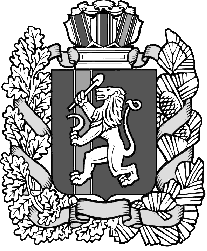 Нижнетанайский сельский Совет депутатовДзержинского районаКрасноярского краяРЕШЕНИЕ27.12.2022	 	                с.Нижний Танай                                                 №  17-128РОб утверждении прогноза социально-экономического развития Нижнетанайского сельсовета Дзержинского района Красноярского края на период 2023-2025 годыВ соответствии со ст. 20 Устава муниципального образования Нижнетанайский сельсовет, Нижнетанайский сельский Совет депутатов РЕШИЛ:Утвердить прогноз социально-экономического развития Нижнетанайского сельсовета Дзержинского района Красноярского края на период 2023-2025 годы» согласно приложению.Решение вступает в силу в день, следующий за днем официального обнародования.Контроль за выполнением настоящего решения оставляю за собой.Председатель Совета депутатовГлава Нижнетанайского  сельсовета		             К.Ю.ХромовПрогноз социально-экономического развития Нижнетанайского сельсоветаза 2022 года. 1. Сельское хозяйство.1.1. Растениеводство.      Урожайность по организациям и предприятиям всех форм собственности, находящихся на территории сельсовета  в 2022 году составила 28,2 ц/га., что на 42,4 % выше по сравнению с 2021 годом.       Валовой сбор зерна  по организациям и предприятиям всех форм собственности, находящихся на территории сельсовета в 2022 году составил 12210 тонн, что на 62,1 % выше  сравнению с 2021 годом2. Связь.    Телефонная сеть в поселении представлена компаниями «Ростелеком» и  «Теле 2». В д. Семёновка и д. Таловая установлены таксофоны спутниковой связи ОАО «КБ Искра». Нужно отметить, что  качество сотовой связи в  населённых пунктах  д. Семёновка и д. Таловая – не на должном уровнеКоличество отделений почтовой связи в поселении - нет. Обслуживает  почтовое отделения филиала ФГУП «Почты России» с. Дзержинское.3. Малое предпринимательство.        Предпринимательство – это сектор бизнеса, во многом определяющий темпы экономического роста, состояние занятости населения, структуру и качество выпускаемой продукции. Малый и средний бизнес сельсовета в 2022 году  представлен 9 индивидуальными  предпринимателями, что на 2 предпринимателя больше, чем в 2021 году и 1 юридическое лицо. Структура предприятий по видам экономической деятельности в течение ряда лет остается  практически не изменой. Торговля является наиболее предпочтительной для бизнеса. На территории поселения существует торговые точки, которые осуществляют продажу промышленных  и продовольственных товаров.      В последние 3 года резко сократился объём заготовок древесины, что отрицательно сказалось на финансовом состоянии предприятий занятых в этой сфере. И как результат -  сокращение числа работающих, снижение налоговых платежей в бюджеты всех уровней. 4. Розничная торговля. Инфраструктура розничной торговли состоит из  2 магазинов.5. Жилищно-коммунальное хозяйство.Источником водоснабжения на территории  Нижнетанайского сельсовета служат колодцы, которые постоянно требуют очистки и постоянного ремонта, питьевая вода по своему составу не пригодна к употреблению, кроме хозяйственных нужд. Водонапорные башни с. Нижний Танай, д. Таловая. Водопроводные сети, протяженностью ., требуется текущий ремонт. Общая площадь жилого муниципального фонда - 2414 кв.м. Износ жилого фонда в среднем составляет 70%.Объем жилищно – коммунальных услуг по отчету 2022г – 41280 руб. из них оплачено 28000 руб. Уровень оплаты населения жилищно- коммунальных услуг составил в 2022 году 67,8%.     В 2022  году сумма, потраченная на содержание водонапорной башни и колодцев, составила 220 000 рублей.      На уличное освещение в 2022 году потрачено 10436 кВт/ч, что на 1525 кВт/ч больше, чем в 2021 году. 6. Уровень жизни населения.       Важнейшим направлением в обеспечении стабильности экономического развития  сельсовета является повышение качества и уровня жизни населения. Прежде всего, это возможность получить работу и обеспечить достойный уровень доходов.     Средняя заработная плата работающего населения  Нижнетанайского сельсовета в 2021 году составила 35216 рублей (в 2021 году-33412 руб.) и увеличилась на 5,4 % по сравнению с прошлым годом.    Основным источником доходов является заработная плата, социальные выплаты.  В 2022 году прирост заработной платы  произошел   за счет стабилизации ситуации на рынке труда, повышение заработной платы бюджетникам, отсутствия задолженности по заработной плате.7. Демографическая ситуация.     Одним из индикаторов экономического развития является увеличение численности населения (355 чел.). Численность населения на территории сельсовета за 2022 год увеличилась на 0,3 % и составляет 1 чел.8. Здравоохранение         На территории сельсовета имеется   1 фельдшерско-акушерский  пункт.   Специалиста ФАПА обслуживает жителей с.Нижний Танай.9. Образование.        На территории Нижнетанайского сельсовета находится средняя общеобразовательная школа -  в с. Нижний Танай. 	В школе имеется спортивный зал с теплой раздевалкой. Численность, занимающихся физической культурой и спортом, ежегодно растет. Дети из населённых пунктов сельсовета принимают активное участие  в районных и краевых соревнованиях. В учебном году 2020-2021 году обучалось 42 ученика, в  2021-2022г году увеличилось на 7%.	Нижнетанайский сельсовет обладает культурным потенциалом, имея дом культуры в с. Нижний Танай и сельский клуб в д. Таловая. В  населённом пункте Нижний Танай   имеется и работает библиотека. 10. Культура.На территории Нижнетанайского сельсовета находится один сельский Дом культуры, один сельский клуб, а так же функционирует сельская библиотека, В которых работают 5 человек. Сеть по сравнению с 2021 годом не изменилась. С населением сельсовета с целью повышения их творческого потенциала сегодня работают специалисты  СДК, библиотеки. По-прежнему важным и актуальным направлением клубной деятельности является антинаркотическая,  антитеррористическая пропаганда, пропаганда здорового образа жизни. В сельском Доме культуры, библиотеке проходят тематические вечера, беседы, лекции, праздники, концерты, юбилеи. В культурно – досуговых учреждениях осуществляют деятельность 16 клубных формирований, в работе которых участвовали 150 человек, что меньше  уровня прошлого года на 17%.11. Физическая культура и спорт.        На территории сельсовета действует 1 спортивный зал.        Численность занимающихся физкультурой и спортом в 2022 году составила  72 человек, что  остается на уровне прошлого года. Традиционно проводится кросс «Наций», «Лыжня России», спартакиада пенсионеров, соревнования по волейболу среди молодежи и пенсионеров, день Молодежи.12. Социальная защита населения.             Социальное обслуживания населения на территории Нижнетанайского сельсовета осуществляют: КГБУ СО «Центр социальной помощи семье и детям «Дзержинский», МБУ «Комплексный центр социального обслуживания населения».            При КГБУ СО «Центр социальной помощи семье и детям «Дзержинский» работу с неблагополучными семьями осуществляет отделение профилактики безнадзорности детей и подростков. На постоянном контроле находится 1 семья, в которой проживает 5 детей.            Основным объектом социальной защиты населения является нетрудоспособное население: пенсионеры по старости, инвалиды, ветераны войны и труда, граждане, пострадавшие от политических репрессий. Важность повседневного внимания к решению социальных проблем граждан пожилого возраста и инвалидов возрастает в связи с увеличением удельного веса этой категории.Полный охват мерами социальной поддержки граждан, имеющих право, достигнут в большей степени благодаря своевременному и полному финансированию,  а также систематическому  проведению разъяснительной работы среди населения. Систематически на страницах районной газеты размещаются материалы с разъяснениями действующего законодательства. В населенных пунктах района проводится «День защиты», в рамках данного мероприятия гражданам даются подробные разъяснения действующего законодательства.  Получателями ежемесячного пособия на детей являются 39 семей на 83  детей. Численность детей, получающих детское пособие, за последние три года повысилась. Управление социальной защиты населения осуществляет мероприятия по  организации круглогодичного отдыха и оздоровления детей и подростков из неблагополучных, малообеспеченных, многодетных семей, в части предоставления бесплатных путевок в оздоровительные лагеря и санатории.  13. Дороги.      На балансе  Нижнетанайского сельсовета находится  внутри поселенческих дорог, из них  с асфальтобетонным покрытием и  с гравийно-щебенистым покрытием. Часть дорог с асфальтобетонным покрытием  находятся в удовлетворительном состоянии.Основные проблемы развития муниципального образования.Длительное недофинансирование общего образования, негативно сказалось на состоянии учебно-материальной базы школы, состоянии основных фондов (зданий и сооружений), обеспечении безопасных условий пребывания детей в образовательном учреждении, санитарно-эпидемиологическом состоянии учреждения. Недостаточно средств выделяется сельским учреждениям на ремонт, на приобретение учебно-наглядных пособий, оборудования, мебели, компьютеров. Здания  сельского Дома  культуры в с. Нижний Танай и населённом пункте д.  Таловая нуждаются в ремонте, необходимо обновление и пополнение костюмов, музыкальных инструментов, комплектование и приобретение библиотечных фондов.В деревне Семёновка необходимо строительство сельского клуба, так как в 2021 году клуб сгорел. Основными проблемами развития потребительского рынка является  недостаток современных торговых точек в д. Таловая и д. Семёновка.Изношенность объектов коммунального хозяйства достаточно высокая, выделенных денег не достаточно, они не могут компенсировать естественный износ объектов коммунального хозяйства. Так же качество и количество жилищно-коммунальных услуг не соответствуют их стоимости.  Проблемой является и отсутствие законодательно закрепленных зон поселения – зон выгула и выпаса животных.  На сегодняшний день наблюдается отсутствие мотивации у предпринимателей и населения по соблюдению экологических норм в части обращения с ТКО.Согласно проведенному мониторингу территории, главными проблемами являются:- отсутствие предприятий, соответственно отсутствие свободных рабочих мест для работоспособного населения;- наблюдается заросшие бурьяном огороды, сгнившие изгороди, создающие опасность пожаров и портящих вид на территории сельсовета;- наличие несанкционированных свалок на территории поселения;-  пропуск талых вод в весенний период и состояние ГТС;- содержание муниципального жилищного фонда.Немаловажной и основной проблемой сельского поселения является недостаток бюджетных средств, отсутствие бюджета развития, а также высокая зависимость от финансовой поддержки краевого  и районного бюджетов.15. Перспективы социально-экономического развития муниципального образования          * В 2023 году уровень зарегистрированной  безработицы  не изменится;* В 2023  участие жителей Нижнетанайского сельсовета в ППМИ;* В 2023 участие в конкурсе « Инициатива жителей- эффективность в работе»; *В 2023году проведение  ремонта УДС ул. Лазарева, общей протяженностью 10 м. и замена  водопропускной трубы;           *  2023- 2024 г.г. меры по обеспечению роста поступлений в местный бюджет (оформление и презентация земельных участков, которые находятся в собственности сельсовета. Предоставление их в аренду. Агрессивная претензионная работа по взысканию задолженности  в бюджет по налогам с юридических и физических лиц. Правовое понуждение всех фактических пользователей земельных участков к оформлению правоустанавливающих документов на землю и к оплате пользования землей.)         * 2023-2024 г. текущий ремонт  ГТС (гидротехнического сооружения)         .  Итоги социально-экономического развития Нижнетанайского сельсоветаза январь – сентябрь 2022 года. Основные показатели социально-экономического развитияНижнетанайского сельсовета в январе – сентябре 2022 годаВ отчетном периоде развитие экономики Нижнетанайского сельсовета происходило в изменившихся внешних и внутренних условиях: основными внутренними ограничениями стали санитарно-эпидемиологические мероприятия, оказавшие существенное влияние на снижение экономической активности. Наибольший спад наблюдался в секторах экономики, ориентированных на потребительский спрос.Существенное ослабление рубля по отношению к доллару и евро, рост ставок по кредитам, снижение их доступности и повышение уровня инфляции повлекли проблемы в деятельности предприятий и отраслей и, как следствие, привели к замедлению темпов экономического роста в конце прошлого года.В отдельных отраслях – в растениеводстве, – отмечается увеличение выпуска на фоне снижения конкуренции при удорожании и снижении объема импортных товаров. 	Среднемесячная начисленная заработная плата одного работника за январь – сентябрь 2022 года составила 31 618,00 рубля  и увеличилась на 20,4 %  по отношению к январю – сентябрю 2021 года. По итогам первого полугодия текущего года наблюдалось уменьшение численности  населения на 6 человек. По предварительной оценке численность постоянного населения на территории сельсовета на 01.09.2022 года составляет  355 человека.1. Сельское хозяйство.1.1. Растениеводство.            Урожайность по организациям и предприятиям всех форм собственности, находящихся на территории сельсовета  в 2022 году составила 28,2  ц/га., что на 42,4 % выше по сравнению с 2021 годом.       Валовой сбор зерна  по организациям и предприятиям всех форм собственности, находящихся на территории сельсовета в 2022 году составил 12210 тонн, что на 62,1 % выше  сравнению с 2021 годом                                                  2. Связь.    Телефонная сеть в поселении представлена компаниями «Ростелеком» и  «Теле 2». В клубах д. Семёновка и д. Таловая установлены таксофоны спутниковой связи ОАО «КБ Искра». Нужно отметить, что  качество сотовой связи в  населённых пунктах  д. Семёновка и д. Таловая – удовлетворительно.Количество отделений почтовой связи в поселении - нет. Обслуживает  почтовое отделения филиала ФГУП «Почты России» находятся в д. Усолка. 3. Малое предпринимательство.        Предпринимательство – это сектор бизнеса, во многом определяющий темпы экономического роста, состояние занятости населения, структуру и качество выпускаемой продукции. Малый и средний бизнес сельсовета в 2022 году  представлен 9 индивидуальными  предпринимателями, что на 2 предпринимателя больше, чем в 2021 году и 1 юридическое лицо. Структура предприятий по видам экономической деятельности в течение ряда лет остается  практически не изменой. Торговля является наиболее предпочтительной для бизнеса. На территории поселения существует торговые точки, которые осуществляют продажу промышленных  и продовольственных товаров.      В последние 3 года резко сократился объём заготовок древесины, что отрицательно сказалось на финансовом состоянии предприятий занятых в этой сфере. И как результат -  сокращение числа работающих, снижение налоговых платежей в бюджеты всех уровней. 4. Розничная торговля. Инфраструктура розничной торговли состоит из  2 магазинов.5. Жилищно-коммунальное хозяйство.Источником водоснабжения на территории  Нижнетанайского сельсовета служат колодцы, которые постоянно требуют очистки и постоянного ремонта, питьевая вода по своему составу не пригодна к употреблению, кроме хозяйственных нужд. Водонапорные башни с. Нижний Танай, д. Таловая. Водопроводные сети, протяженностью ., требуется текущий ремонт. Общая площадь жилого муниципального фонда - 2414 кв.м. Износ жилого фонда в среднем составляет 70%.Объем жилищно – коммунальных услуг по отчету 2022г – 41280 руб. из них оплачено 28000 руб. Уровень оплаты населения жилищно- коммунальных услуг составил в 2022 году 67,8%.     В 2022  году сумма, потраченная на содержание водонапорной башни и колодцев, составила 220 000 рублей.      На уличное освещение в 2022 году потрачено 10436кВт/ч, что на 1525 кВт/ч больше, чем в 2021                                                                                                                                                                                                                                                                                                                                                                                                                                                                                                                                                                                                                                                                                                                                                                                                                                                                                                                                                                                                                                                                                                                                                                                                                                                                                                                                                                                                                                                                                                                                                                                                                                                                                                                                                                                                                                                                                                                                                                                                                                                                                                                                                                                                                                                                                                                                                                                                                                                                                                                                                                                                                                                                                                                                                                                                                                                                                                                                                                                                                                                                                                                                                                                                                                                                                                                                                                                                                                                                                                                                                                                                                                                                                                                                                                                                                                                                                                                                                                                                                                                                                                                                                                                                                                                                                                                                                                                                                                                                                                                                                                                                                                                                                                                                                                                                                                                                                                                                                                                                                                                                                                                                                                                                                                                                                                                                                                                                                                                                                                                                                                                                                                                                                                                                                                                                                                                                                                                                                                                                                                                                                                                                                                                                                                                                                                                                                                                                                                                                                                                                                                                                                                                                                                                                                                                                                                                                                                                                                                                                                                                                                                                                                                                                                                                                                                                                                                                                                                                                                                                                                                                                                                                                                                                                                                                                                                                                                                                                                                                                                                                                                                                                                                                                                                                                                                                                                                                                                                                                                                                                                                                                                                                                                                                                                                                                                                                                                                                                                                                                                                                                                                                                                                                                                                                                                               году. 6. Уровень жизни населения.       Важнейшим направлением в обеспечении стабильности экономического развития  сельсовета является повышение качества и уровня жизни населения. Прежде всего, это возможность получить работу и обеспечить достойный уровень доходов.     Средняя заработная плата работающего населения  Нижнетанайского сельсовета в 2022 году составила 33 412 рублей (в 2021 году-31 618 руб.) и увеличилась на 5,4 % по сравнению с прошлым годом.    Основным источником доходов является заработная плата, социальные выплаты.  В 2021 году прирост заработной платы  произошел   за счет стабилизации ситуации на рынке труда, повышение заработной платы бюджетникам, отсутствия задолженности по заработной плате.7. Демографическая ситуация.Одним из индикаторов экономического развития является увеличение численности населения (355 чел.). Численность населения на территории сельсовета в  2022 год увеличилась на 0,3 % и составляет 1 чел.8. Здравоохранение На территории сельсовета имеется   1 фельдшерско-акушерский  пункт.   Специалист- фельдшер ФАПА обслуживает жителей села Нижний Танай.9. Образование.        На территории Нижнетанайского сельсовета находится средняя общеобразовательная школа -  в с. Нижний Танай. 	В школе имеется спортивный зал с теплой раздевалкой. Численность, занимающихся физической культурой и спортом, ежегодно растет. Дети из населённых пунктов сельсовета принимают активное участие  в районных и краевых соревнованиях. В учебном году 2020-2021 году обучалось 42 ученика, в   2021-2022г году увеличилось на 7%.	Нижнетанайский сельсовет обладает культурным потенциалом, имея дом культуры в с. Нижний Танай и сельский клуб в д. Таловая. В  населённом пункте Нижний Танай   имеется и работает библиотека. 10. Культура.На территории Нижнетанайского сельсовета находится один сельский Дом культуры, один сельский клуб, а так же функционирует сельская библиотека, В которых работают 5 человек. Сеть по сравнению с 2021 годом не изменилась. С населением сельсовета с целью повышения их творческого потенциала сегодня работают специалисты  СДК, библиотеки. По-прежнему важным и актуальным направлением клубной деятельности является антинаркотическая,  антитеррористическая пропаганда, пропаганда здорового образа жизни. В сельском Доме культуры, библиотеке проходят тематические вечера, беседы, лекции, праздники, концерты, юбилеи. В культурно – досуговых учреждениях осуществляют деятельность 16 клубных формирований, в работе которых участвовали 150 человек, что меньше  уровня прошлого года на 17%.11. Физическая культура и спорт.        На территории сельсовета действует 1 спортивный зал.        Численность занимающихся физкультурой и спортом в 2022 году составила  72 человек, что  остается на уровне прошлого года. Традиционно проводится кросс «Наций», «Лыжня России», спартакиада пенсионеров, соревнования по волейболу среди молодежи и пенсионеров, день Молодежи.12. Социальная защита населения.             Социальное обслуживания населения на территории Нижнетанайского сельсовета осуществляют: КГБУ СО «Центр социальной помощи семье и детям «Дзержинский», МБУ «Комплексный центр социального обслуживания населения».            При КГБУ СО «Центр социальной помощи семье и детям «Дзержинский» работу с неблагополучными семьями осуществляет отделение профилактики безнадзорности детей и подростков. На постоянном контроле находится 1 семья, в которой проживает 5 детей.            Основным объектом социальной защиты населения является нетрудоспособное население: пенсионеры по старости, инвалиды, ветераны войны и труда, граждане, пострадавшие от политических репрессий. Важность повседневного внимания к решению социальных проблем граждан пожилого возраста и инвалидов возрастает в связи с увеличением удельного веса этой категории.Полный охват мерами социальной поддержки граждан, имеющих право, достигнут в большей степени благодаря своевременному и полному финансированию,  а также систематическому  проведению разъяснительной работы среди населения. Систематически на страницах районной газеты размещаются материалы с разъяснениями действующего законодательства. В населенных пунктах района проводится «День защиты», в рамках данного мероприятия гражданам даются подробные разъяснения действующего законодательства.  Получателями ежемесячного пособия на детей являются 39 семей на 83  детей. Численность детей, получающих детское пособие, за последние три года повысилась. Управление социальной защиты населения осуществляет мероприятия по  организации круглогодичного отдыха и оздоровления детей и подростков из неблагополучных, малообеспеченных, многодетных семей, в части предоставления бесплатных путевок в оздоровительные лагеря и санатории.  13. Дороги.      На балансе  Нижнетанайского сельсовета находится  внутри поселенческих дорог, из них  с асфальтобетонным покрытием и  с гравийно-щебенистым покрытием. Часть дорог с асфальтобетонным покрытием  находятся в удовлетворительном состоянии.Основные проблемы развития муниципального образования.Длительное недофинансирование общего образования, негативно сказалось на состоянии учебно-материальной базы школы, состоянии основных фондов (зданий и сооружений), обеспечении безопасных условий пребывания детей в образовательном учреждении, санитарно-эпидемиологическом состоянии учреждения. Недостаточно средств выделяется сельским учреждениям на ремонт, на приобретение учебно-наглядных пособий, оборудования, мебели, компьютеров. Здания  сельского Дома  культуры в с. Нижний Танай и населённом пункте д.  Таловая нуждаются в ремонте, необходимо обновление и пополнение костюмов, музыкальных инструментов, комплектование и приобретение библиотечных фондов.В деревне Семёновка необходимо строительство сельского клуба, так как в 2021 году клуб сгорел. Основными проблемами развития потребительского рынка является  недостаток современных торговых точек в д. Таловая и д. Семёновка.Изношенность объектов коммунального хозяйства достаточно высокая, выделенных денег не достаточно, они не могут компенсировать естественный износ объектов коммунального хозяйства. Так же качество и количество жилищно-коммунальных услуг не соответствуют их стоимости.  Проблемой является и отсутствие законодательно закрепленных зон поселения – зон выгула и выпаса животных.  На сегодняшний день наблюдается отсутствие мотивации у предпринимателей и населения по соблюдению экологических норм в части обращения с ТКО.Согласно проведенному мониторингу территории, главными проблемами являются:- отсутствие предприятий, соответственно отсутствие свободных рабочих мест для работоспособного населения;- наблюдается заросшие бурьяном огороды, сгнившие изгороди, создающие опасность пожаров и портящих вид на территории сельсовета;- наличие несанкционированных свалок на территории поселения;-  пропуск талых вод в весенний период и состояние ГТС;- содержание муниципального жилищного фонда.Немаловажной и основной проблемой сельского поселения является недостаток бюджетных средств, отсутствие бюджета развития, а также высокая зависимость от финансовой поддержки краевого  и районного бюджетов.15. Перспективы социально-экономического развития муниципального образования          * В 2023 году уровень зарегистрированной  безработицы  не изменится.* В 2023  участие в программе ППМИ;  *Участие в конкурсе «Инициатива жителей- эффективность в работе»; *В 2023году проведение  ремонта УДС ул. Лазарева, общей протяженностью 10 м. и замена  водопропускной трубы.           *  2023- 2024 г.г. меры по обеспечению роста поступлений в местный бюджет (оформление и презентация земельных участков, которые находятся в собственности сельсовета. Предоставление их в аренду. Агрессивная претензионная работа по взысканию задолженности  в бюджет по налогам с юридических и физических лиц. Правовое понуждение всех фактических пользователей земельных участков к оформлению правоустанавливающих документов на землю и к оплате пользования землей.)         * 2023-2024 г. текущий ремонт  ГТС (гидротехнического сооружения)         .  